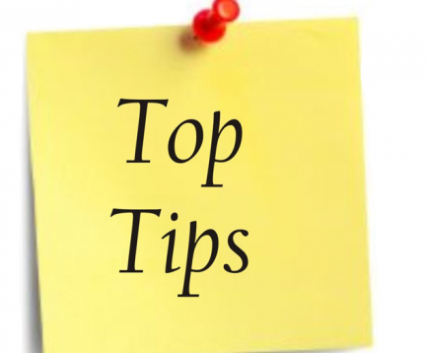 To engage students in developing their employability and graduate capabilities
through learning and teachingHelp them to see the array of potential careers open to them. Many graduates feel they are all competing for the ‘same job’ – the one they believe is the ‘the’ destination for their graduate employment. In reality, most students will not secure jobs in these areas and need a window into other working worlds to which their skills can not only open the door but give them the potential for a long and fulfilling career.Charlotte Coleman - Department of Psychology, Sociology & PoliticsGet into the habit of devoting some time at the end of taught sessions to helping students reflect on which aspects of the session they felt were relevant to their employability, and how they are relevant. Pam Dewis - Department of Education, Childhood and InclusionEncourage failure ‘in the classroom’…Getting something wrong is not the issue, not wanting/being allowed to understand the ways in which the students can improve is the problem. Glen Cookson - Department of Finance, Accounting & Business SystemsHave an overview of what capabilities are being focused on over the whole course. In order to not try and do everything and end up doing nothingHenry Bell - Department of HumanitiesThe requirements and expectations of employers change over time and have different expectations of students at different levels. Think beyond the 3 years! Maintain continuous engagement with industryCharlotte Rowley - Department of Service Sector ManagementUnderstand context and valueKim Lawson - Department of Bioscience & ChemistryEncourage students to develop and maintain professional relationships with their peers, academics and professional staff. Encourage students to engage in self-development.Richard Wilkinson - Department of Finance, Accounting & Business Systems